КОНКУРСНОЕ ЗАДАНИЕ КОМПЕТЕНЦИИ«Обслуживание и ремонт вагонов»(Регионального этапа) Чемпионата по профессиональному мастерству «Профессионалы» в 2024 г.2024 г.Конкурсное задание разработано экспертным сообществом и утверждено Менеджером компетенции, в котором установлены нижеследующие правила и необходимые требования владения профессиональными навыками для участия в соревнованиях по профессиональному мастерству.Конкурсное задание включает в себя следующие разделы:1. ОСНОВНЫЕ ТРЕБОВАНИЯ КОМПЕТЕНЦИИ	21.1. ОБЩИЕ СВЕДЕНИЯ О ТРЕБОВАНИЯХ КОМПЕТЕНЦИИ	21.2. ПЕРЕЧЕНЬ ПРОФЕССИОНАЛЬНЫХ ЗАДАЧ СПЕЦИАЛИСТА ПО КОМПЕТЕНЦИИ «ОБСЛУЖИВАНИЕ И РЕМОНТ ВАГОНОВ»	21.3. ТРЕБОВАНИЯ К СХЕМЕ ОЦЕНКИ	41.4. СПЕЦИФИКАЦИЯ ОЦЕНКИ КОМПЕТЕНЦИИ	41.5.2. Структура модулей конкурсного задания (инвариант/вариатив)	72. СПЕЦИАЛЬНЫЕ ПРАВИЛА КОМПЕТЕНЦИИ	82.1. Личный инструмент конкурсанта	83. Приложения	8ИСПОЛЬЗУЕМЫЕ СОКРАЩЕНИЯОтсутствуют1. ОСНОВНЫЕ ТРЕБОВАНИЯ КОМПЕТЕНЦИИ1.1. ОБЩИЕ СВЕДЕНИЯ О ТРЕБОВАНИЯХ КОМПЕТЕНЦИИТребования компетенции (ТК) «ОБСЛУЖИВАНИЕ И РЕМОНТ ВАГОНОВ» определяют знания, умения, навыки и трудовые функции, которые лежат в основе наиболее актуальных требований работодателей отрасли. Целью соревнований по компетенции является демонстрация лучших практик и высокого уровня выполнения работы по соответствующей рабочей специальности или профессии. Требования компетенции являются руководством для подготовки конкурентоспособных, высококвалифицированных специалистов / рабочих и участия их в конкурсах профессионального мастерства.В соревнованиях по компетенции проверка знаний, умений, навыков и трудовых функций осуществляется посредством оценки выполнения практической работы. Требования компетенции разделены на четкие разделы с номерами и заголовками, каждому разделу назначен процент относительной важности, сумма которых составляет 100.1.2. ПЕРЕЧЕНЬ ПРОФЕССИОНАЛЬНЫХ ЗАДАЧ СПЕЦИАЛИСТА ПО КОМПЕТЕНЦИИ «ОБСЛУЖИВАНИЕ И РЕМОНТ ВАГОНОВ»Таблица 1Перечень профессиональных задач специалиста1.3. ТРЕБОВАНИЯ К СХЕМЕ ОЦЕНКИСумма баллов, присуждаемых по каждому аспекту, должна попадать в диапазон баллов, определенных для каждого раздела компетенции, обозначенных в требованиях и указанных в таблице №2.Таблица №2Матрица пересчета требований компетенции в критерии оценки1.4. СПЕЦИФИКАЦИЯ ОЦЕНКИ КОМПЕТЕНЦИИОценка Конкурсного задания будет основываться на критериях, указанных в таблице №3:Таблица №3Оценка конкурсного задания1.5. КОНКУРСНОЕ ЗАДАНИЕОбщая продолжительность Конкурсного задания: 8 ч.Количество конкурсных дней: 3 дняВне зависимости от количества модулей, КЗ должно включать оценку по каждому из разделов требований компетенции.Оценка знаний конкурсанта должна проводиться через практическое выполнение Конкурсного задания. В дополнение могут учитываться требования работодателей для проверки теоретических знаний / оценки квалификации.1.5.1. Разработка/выбор конкурсного заданияКонкурсное задание состоит из трёх модулей, включает обязательную к выполнению часть (инвариант) – двух модулей, и вариативную часть – одного модуля. Общее количество баллов конкурсного задания составляет 100.Обязательная к выполнению часть (инвариант) выполняется всеми регионами без исключения на всех уровнях чемпионатов.Количество модулей из вариативной части, выбирается регионом самостоятельно в зависимости от материальных возможностей площадки соревнований и потребностей работодателей региона в соответствующих специалистах. В случае если ни один из модулей вариативной части не подходит под запрос работодателя конкретного региона, то вариативный (е) модуль (и) формируется регионом самостоятельно под запрос работодателя. При этом, время на выполнение модуля (ей) и количество баллов в критериях оценки по аспектам не меняются.1.5.2. Структура модулей конкурсного задания (инвариант/вариатив)Модуль А: Осмотр и диагностика узлов и деталей вагонов и контейнеров (инвариант)Форма проверки – результаты выполнения задания проверяются по окончании работ.Задание выполняется индивидуально на  рабочем месте;Эксперты оценивают работу каждого конкурсанта индивидуально по одинаковым критериям и аспектам оценки.Время выполнения задания: 1 часУсловие задания: Конкурсанту необходимо выполнить осмотр и диагностику узлов и деталей вагона (или его элементов) с использованием технологии двенадцати позиционного осмотра вагонов, в соответствии с требованиями технологического процесса, с использованием измерительных инструментов и шаблонов, с соблюдением всех правил охраны труда, инструкций и ПТЭ, а также, регламента переговоров. А1 Предъявление состава к осмотру и выполнение предварительных операцийКонкурсанту при выполнении задания необходимо:пройти инструктаж по охране труда, получить инструмент и принадлежности осмотрщика-ремонтника вагонов, оформив все необходимые документы в установленном порядке. По команде оператора ПТО выйти на указанный путь станции «Учебная». Убедится в ограждении состава (по рации, по показаниям заградительного светофора или тормозным башмакам).А2 Осмотр вагона по 12 позициям с пролазкойКонкурсанту при выполнении задания необходимо:Конкурсанту необходимо сымитировать действия по выпуску воздуха из тормозной магистрали хвостового вагона. Осуществить разрядку тормозной магистрали по средства выпуска воздуха из ТМ, путем открытия концевого крана на хвостовом вагоне с соблюдением техники безопасности. Передать номер хвостового вагона.Конкурсанту необходимо выполнить действия для разрядки тормозов вагона. Осуществить выпуск воздуха через выпускной клапан главной части воздухораспределителя.Произвести осмотр вагона (или его элементов) согласно технологии двенадцати позиционного осмотра. Осмотр производить согласно инструкции осмотрщика по ремонту и обслуживанию вагонов, с соблюдением порядка осмотра, соблюдением ОТ и ТБ и озвучиванием выявленных критически важных неисправностей экспертной группе. При выполнении осмотра конкурсант должен использовать необходимый инструмент, шаблоны, средства защиты.А3 Выполнение диагностических операцииКонкурсанту при выполнении задания необходимо:Осуществить вскрытие смотровой крышки буксового узла с неисправностью обнаруженной при остукивании в процессе осмотра. Выполнить операции по откручиванию смотровой крышки и осмотра торцевого крепления. Выполнить операции по определению длины цепи расцепного рычага (Короткая/Длинная)А4 Обнаружение неисправностей требующих отцепкиКонкурсанту при выполнении задания необходимо:В процессе осмотра выявить неисправности, угрожающие безопасности движения поездов и озвучить их экспертной группе с указанием места неисправности и осуществляемым видом ремонта.А5 Найдены неисправности не требующие отцепки вагонаКонкурсанту при выполнении задания необходимо:В процессе осмотра выявить неисправности, не требующие для осуществления ремонта отцепку вагона из состава и озвучить их экспертной группе с указанием места неисправности и осуществляемым видом ремонта.А6 Соблюдение регламента переговоров и выполнение дополнительных операцийКонкурсанту при выполнении задания необходимо:Выполнить обмеловку согласно выполняемым операциям при осмотре и отцепке вагона. Передать информацию необходимую для отцепки вагона при обнаружении неисправности требующей отцепкиМодуль Б: Измерение параметров и устранение выявленных неисправностей узлов и деталей (инвариант)Форма проверки – результаты выполнения задания проверяются по окончании работ.Задание выполняется индивидуально на  рабочем месте;Эксперты оценивают работу каждого конкурсанта индивидуально по одинаковым критериям и аспектам оценки.Время выполнения задания: 2 часовУсловие задания: Конкурсанту необходимо осуществить разборку, сборку механизма автосцепки, замену подвески башмака тележки и концевого крана.Б1 Разборка, сборка замена неисправной детали и проверка механизма автосцепкиКонкурсанту при выполнении задания необходимо:Произвести разборку механизма автосцепки с обозначением деталей и их предназначения, диагностики этих деталей на предмет неисправностей, замену неисправных деталей и сборку автосцепки. Осуществить контроль шаблонами 873 и 940р собранного механизма автосцепки. Б2 Замена концевого кранаКонкурсанту при выполнении задания необходимо:Осуществить замену концевого крана вагона в соответствии с требованиями технологического процесса с использованием исправных инструментов, с соблюдением всех правил охраны труда, инструкций и ПТЭ, с применением системы 5S, а также регламента переговоров.Б3 Замена подвески башмакаКонкурсанту при выполнении задания необходимо:Осуществить замену подвески башмака вагона в соответствии с требованиями технологического процесса с использованием исправных инструментов, с соблюдением всех правил охраны труда, инструкций и ПТЭ, с применением системы 5S, а также регламента переговоров.Модуль В: Действия в нестандартной ситуации (инвариант)Форма проверки – результаты выполнения задания проверяются по окончании работ.Задание выполняется индивидуально на  рабочем месте;Эксперты оценивают работу каждого конкурсанта индивидуально по одинаковым критериям и аспектам оценки.Время выполнения задания: 2 часаУсловие задания: Конкурсанту необходимо осуществить закрепление обводного рукава на вагоне, а также осуществить выполнение стяжки тележки на вагоне. Работу выполнить в соответствии с требованиями технологического процесса с использованием измерительных инструментов и приборов с соблюдением всех правил охраны труда, инструкций и ПТЭ, а также регламента переговоров.В1 Порядок действий при обнаружении сползания буксыКонкурсанту при выполнении задания необходимо:Осмотреть колесные пары тележки, выявить сползание буксового узла и осуществить выполнение стяжки тележки на вагоне. Работу выполнить в соответствии с требованиями технологического процесса с использованием измерительных инструментов и приборов с соблюдением всех правил охраны труда, инструкций и ПТЭ, а также регламента переговоров.В2 Порядок действия при обрыве подводящей трубки и износе резьбы в тройнике на перегонеКонкурсанту при выполнении задания необходимо:Оценить обстановку и получить вводную информацию по обрыву подводящих трубок и износу резьбы. осуществить устранение неисправностей путем установки пробки или отключения тормозов вагона. Работу выполнить в соответствии с требованиями технологического процесса с использованием измерительных инструментов и приборов с соблюдением всех правил охраны труда, инструкций и ПТЭ, а также регламента переговоров.В3 Порядок действия при неисправности тормозной магистрали на перегонеКонкурсанту при выполнении задания необходимо:Оценить обстановку, получить вводную информацию о необходимости установки обводного рукава. Перекрыть концевые краны до и после вагона с неисправной тормозной магистралью. Отпустить тормоза вагона. Осуществить закрепление обводного рукава в соответствии с технологией применения обводного рукава при неисправности тормозной магистрали грузовых и пассажирских вагонов. Работу выполнить в соответствии с требованиями технологического процесса с использованием измерительных инструментов и приборов с соблюдением всех правил охраны труда, инструкций и ПТЭ, а также регламента переговоров.Модуль Г: Обслуживание автотормозов (вариатив)Форма проверки – результаты выполнения задания проверяются по окончании работ.Задание выполняется индивидуально на  рабочем месте;Эксперты оценивают работу каждого конкурсанта индивидуально по одинаковым критериям и аспектам оценки.Время выполнения задания: 1 часаУсловие задания: Конкурсанту необходимо произвести осмотр тормозного оборудования вагона согласно технологии восьми позиционного осмотра. Произвести полное/сокращённое  опробование тормозов в установленном порядке. Исходя из полученных данных составить и передать машинисту (в лице РГО) справку об обеспечении поезда тормозами В случае необходимости запроса информации у оператора связаться с экспертной группой по радиосвязи.Г1 Осмотр тормозного оборудования вагонаКонкурсанту при выполнении задания необходимо:Убедиться в безопасности проведения осмотра путем уточнения информации у оператора (экспертной группы/РГО). Произвести осмотр тормозного оборудования вагона согласно технологии восьми позиционного осмотра. Осмотр производить согласно инструкции осмотрщика по ремонту и обслуживанию вагонов, с соблюдением порядка осмотра, соблюдением ОТ и ТБ и озвучиванием выявленных критически важных неисправностей экспертной группе. При выполнении осмотра конкурсант должен использовать необходимый инструмент, шаблоны, средства защиты.Г2 Полное опробование автотормозовКонкурсанту при выполнении задания необходимо:Осуществить действия, выполняемые осмотрщиком ремонтником вагона при выполнении операций по полному/сокращенному опробованию тормозов. Работу производить согласно инструкции осмотрщика по ремонту и обслуживанию вагонов, с соблюдением порядка осмотра, соблюдением ОТ и ТБ и озвучиванием выявленных критически важных неисправностей экспертной группе. При выполнении осмотра конкурсант должен использовать необходимый инструмент, шаблоны, средства защиты.Г3 Заполнение справки об обеспечении тормозами и исправном их действииКонкурсанту при выполнении задания необходимо:Согласно полученным данным после осуществления полного/сокращенного опробования тормозов, заполнить справку об обеспечении тормозами и исправном их действии. Модуль Д: Контроль комплектации вагона, измерение параметров и заполнение технической документации (вариатив)Форма проверки – результаты выполнения задания проверяются по окончании работ.Задание выполняется индивидуально на  рабочем месте;Эксперты оценивают работу каждого конкурсанта индивидуально по одинаковым критериям и аспектам оценки.Время выполнения задания: 2 часовУсловие задания: Конкурсанту необходимо произвести контроль комплектации вагона, измерение параметров колесных пар и заполнить соответствующие документы. Заполнить бланк формы ВУ-51, ВУ-23м, ВУ-26, оформить бланки технологической документации. Оформление составленных документов  должно соответствовать требованиям ЕСТД (ГОСТ 3.1001-2011, ГОСТ 3.1102-2011, ГОСТ 3.1103-2011, ГОСТ 3.1105-2011, ГОСТ 3.1107-81, ГОСТ 3.1109-89, ГОСТ 3.1118-82 , ГОСТ 3.1119-82)  и инструкции по делопроизводству ОАО «РЖД». Д1 Контроль комплектации вагонаКонкурсанту при выполнении задания необходимо:Определить тип вагона, год постройки, дату и предприятие последнего планового ремонта, типы поглощающих аппаратов, типы и номера осей вагона, указать данные колес (номера,плавка,завод,год), определить тип буксового узла и указать тип торцевого крепления и номер предприятия, дата последнего освидетельствования, тип тележки и указать номера (Номер, год, завод) литых деталей тележки, определить тип ВР и указать его номера. Работу производить согласно инструкции осмотрщика по ремонту и обслуживанию вагонов, с соблюдением ОТ и ТБ и озвучиванием контролируемых параметров экспертной группе. При выполнении осмотра конкурсант должен использовать необходимый инструмент, шаблоны, средства защиты.Д2 Измерение параметров колесных парКонкурсанту при выполнении задания необходимо:Произвести диагностику колесных пар на наличие неисправностей с использованием необходимых инструментов и шаблонов с соблюдением правильной последовательности измерений и с правильным выбором необходимого шаблона. диагностику выполнять с соблюдением ОТ и ТБ и озвучиванием контролируемых параметров экспертной группе.Д3 Заполнение бланка формы ВУ-51Конкурсанту при выполнении задания необходимо:Исходя из полученных данных в субкритерии Д2, заполнить бланк формы ВУ-51 и передать его РГО.Д4 Оформление технической документацииКонкурсанту при выполнении задания необходимо:Осуществить оформление маршрутной карты, операционной карты, карты эскизов, чертежа детали, согласно техническому заданию, полученному от экспертной группы. Оформление составленных документов  должно соответствовать требованиям ЕСТД (ГОСТ 3.1001-2011, ГОСТ 3.1102-2011, ГОСТ 3.1103-2011, ГОСТ 3.1105-2011, ГОСТ 3.1107-81, ГОСТ 3.1109-89, ГОСТ 3.1118-82 , ГОСТ 3.1119-82)  и инструкции по делопроизводству ОАО «РЖД». Д5 Заполнение бланка формы ВУ-23МКонкурсанту при выполнении задания необходимо:Согласно техническому заданию, полученному от экспертной группы, заполнить бланк формы ВУ-23М,  и передать его РГО.Д6 Заполнение бланка формы ВУ-26Конкурсанту при выполнении задания необходимо:Согласно техническому заданию, полученному от экспертной группы, заполнить бланк формы ВУ-26 и передать его РГО.2. СПЕЦИАЛЬНЫЕ ПРАВИЛА КОМПЕТЕНЦИИОтсутствуют2.1. Личный инструмент конкурсантаНулевой (не требуется)2.2. Материалы, оборудование и инструменты, запрещенные на площадкеКонкурсантам запрещено пользоваться мобильными телефонами.3. ПриложенияПриложение №1 Инфраструктурный листПриложение №2 Матрица конкурсного заданияПриложение №2.1 Инструкция к матрицеПриложение №3 Критерии оценкиПриложение №4 Типовой план застройкиПриложение №5 Инструкция по охране труда и технике безопасности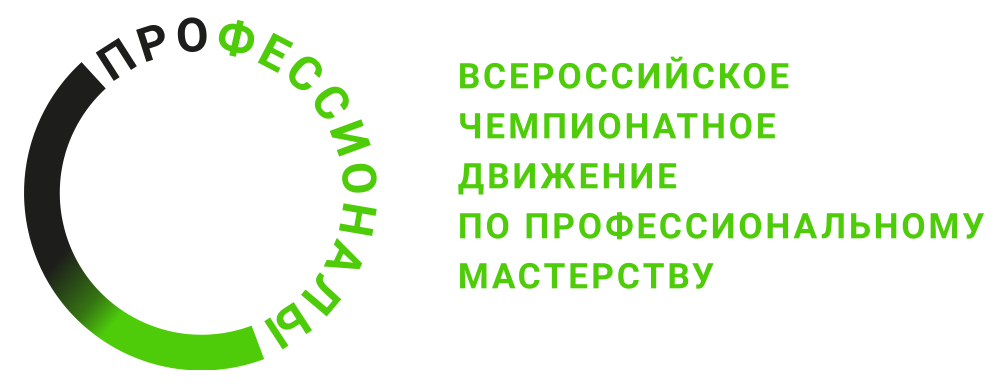 № п/пРазделВажность в %1Техническое обслуживание грузовых и пассажирских вагонов и контейнеров27,10Специалист должен знать и понимать: Инструкцию по техническому обслуживанию вагонов в эксплуатации;Технологический процесс работы пунктов технического обслуживания;Требования, предъявляемые к качеству выполняемых работ;Порядок отправления порожних контейнеровСпециалист должен уметь: Визуально определять дефекты;Производить технический осмотр контейнеров;Выявлять неисправности, угрожающие безопасности движения поездов, сохранности подвижного состава и перевозимого груза;Определять дефекты в корпусе и деталях контейнеров;Определять герметичности контейнеров, обеспечивающей сохранность груза;Ограждение поезда (состава) щитами при техническом осмотре контейнеров при отсутствии автоматизированного централизованного ограждения;Осуществлять отцепку вагонов от состава;Выполнять технические требования по обеспечению сохранности вагонов при техническом обслуживании;Визуально определять дефекты кузовов, узлов рамы, ходовых частей, автосцепных устройств, тормозов и рычажных передач с авторегуляторами, буксовых узлов с подшипниками качения, редукторно-карданных приводов, холодильных установок, электро- и радиооборудования, приборов отопления вагонов, внутреннего оборудования пассажирских вагонов, полов, крыш крытых и изотермических вагонов;Осуществлять техническое обслуживание вагонов, груженых опасным грузом;Применять методы и средства технических измерений, стандарты, технические регламенты и другие нормативные документы при технической диагностике подвижного состава;Обнаруживать неисправности подвижного состава  в эксплуатации2Текущий ремонт грузовых и пассажирских вагонов21,70Специалист должен знать и понимать: Нормативные документы ОАО "РЖД" по ремонту и техническому обслуживанию подвижного состава;Способы предупреждения и устранения неисправностей;Методы обеспечения безопасности движения поездов при отказе какого-либо оборудования подвижного составаСпециалист должен уметь: Осуществлять все виды ремонта кузовов, узлов рамы, ходовых частей, автосцепных устройств, тормозов и рычажных передач с авторегуляторами, буксовых узлов с подшипниками качения, редукторно-карданных приводов, холодильных установок, электро- и радиооборудования, приборов отопления вагонов, внутреннего оборудования пассажирских вагонов, полов, крыш крытых и изотермических вагоновРемонт грузовых вагонов всех типов с использованием универсальных установок3Устройство вагонов и контейнеров12,00Специалист должен знать и понимать: Типы вагонов и контейнеров;Классификацию вагонов и контейнеров;Устройство грузовых вагонов;Устройство пассажирских вагонов;Устройство контейнеров;Устройство и взаимодействие узлов и деталей подвижного состава;Специалист должен уметь: Различать типы вагонов и контейнеров;Классифицировать вагоны и контейнеры;Определять конструктивные особенности грузовых вагонов и контейнеров;Определять конструктивные особенности пассажирских вагоновВыполнять основные виды работ по техническому обслуживанию и ремонту вагонов и контейнеровРазличать типы подвижного состава и их узлы; Определять требования к конструкции;4Применение нормативных документов при выполнении технического осмотра и ремонта вагонов и контейнеров6,00Специалист должен знать и понимать: Правила технической эксплуатации железных дорог Российской Федерации (ПТЭ) с приложениями;Инструкция по техническому обслуживанию вагонов, находящихся в эксплуатации Инструкции и указания по вопросам сохранности вагонного парка Правила перевозки опасных грузовСпециалист должен уметь: Применять нормативные документы при выполнении технического обслуживания и ремонта вагонов и контейнеровПрименять нормативные документы при оформлении технической документации на поврежденные вагоны и контейнеры Навешивать и снимать сигнальные диски, обозначающие хвост поезда Производить подачу ручных сигналов при производстве маневровых работ и опробовании тормозов;Производить ограждение подвижного состава и опасных мест, угрожающих безопасности движения;Определять состояние деталей, узлов, агрегатов и систем подвижного состава согласно требованиям ПТЭ;Определять сигнализацию светофоров5Пользование измерительными инструментами и шаблонами5,55Специалист должен знать и понимать: Назначение применяемых шаблонов, измерительного инструмента и правила пользования ими;Способы контроля наличия, состояния и применения  контрольно-измерительных средств и шаблонов, испытательных стендов  Специалист должен уметь: Пользоваться измерительными инструментами, шаблонами;Определять годность контрольно-измерительных средств и шаблонов6Охрана труда и применение системы 5S10,50Специалист должен знать и понимать: Правила и инструкции по охране труда;Правила пожарной безопасности;Правила пользования средствами индивидуальной защиты;Правила оказания первой медицинской помощиТребования, предъявляемые к рациональной организации труда;Основы бережливого производства. Виды потерь;Инструменты бережливого производства;Технологию создания эффективного рабочего места системы 5S.Специалист должен уметь: Выполнять работы по приемке и сдаче смены;Проводить инструктаж по охране труда;Выполнять работы по уборке рабочего места, приспособлений, инструмента, содержанию их в надлежащем состоянии;Организовать эффективное рабочее место согласно системы  5S;Определять все нужные предметы и размещать их в специально отведенном месте;Использовать инструменты и методы  бережливого производства.Применять навыки оказания первой медицинской помощи7Ведение технической документации (в бумажном и электронном виде)12,90Специалист должен знать и понимать: Правила оформления технической документации;Порядок ведения различных форм отчетности;Порядок хранения технической документации;Порядок внесения изменений в техническую документациюСпециалист должен уметь: Оформлять акты на контейнеры, требующие ремонта;Оформлять уведомления о неисправности вагонов для отцепки от состава;Оформлять техническую документацию на поврежденные вагоны и контейнеры;Составлять технические акты на поврежденные и исключаемые из инвентаря вагоны и контейнеры;Вести установленную техническую документацию8Работа в коллективе4,25Специалист должен знать и понимать: Кодекс деловой этики ОАО «Российские железные дороги»;Регламент переговоровПринципы и этику делового общения;Важность построения и поддержания продуктивных рабочих взаимоотношений с коллегами и руководителями смены;Методы организации эффективной командной работы;Техники разрешения конфликтных ситуаций;Основы менеджмента в области профессиональной деятельности;Процесс принятия и реализации управленческих решений;Стили управления, коммуникации;Обязанности лиц, ответственных за безопасность при выполнении работ;Правила ведения деловой переписки, в том числе в электронной формеСпециалист должен уметь: Соблюдать Кодекс деловой этики ОАО «Российские железные дороги»;Применять регламенты переговоров и взаимодействия с основными производственными вертикалями;Передавать информацию о технической готовности поезда и отдельных вагонов;Организовывать работу по проведению технического обслуживания и текущего ремонта вагонов;Расстановка осмотрщиков-ремонтников вагонов по рабочим местам;Доведение до осмотрщиков-ремонтников вагонов задания по техническому обслуживанию грузовых и пассажирских вагонов;Контроль выполнения задания по техническому обслуживанию грузовых и пассажирских вагоновСоблюдать нормы профессионального общения;Выстраивать продуктивные рабочие взаимоотношения с коллегами и руководителем;Ставить цели, мотивировать деятельность подчиненных;Взаимодействовать со смежными службами;Распределять задания между подчиненными работниками и работниками смежных служб согласно их компетенциям, организовывать и контролировать работу подчиненных;Предотвращать и регулировать конфликтные ситуации;Принимать на себя ответственность за результат;Составлять деловое письмо, вести электронную деловую переписку;Осуществлять контроль соблюдения трудовой и технологической дисциплины работниками, находящимися в оперативном подчинении, с принятием корректирующих мер при нарушении.Критерий/МодульКритерий/МодульКритерий/МодульКритерий/МодульКритерий/МодульКритерий/МодульКритерий/МодульИтого баллов за раздел ТРЕБОВАНИЙ КОМПЕТЕНЦИИРазделы ТРЕБОВАНИЙ КОМПЕТЕНЦИИAБВГДРазделы ТРЕБОВАНИЙ КОМПЕТЕНЦИИ119,000,601,006,500,0027,10Разделы ТРЕБОВАНИЙ КОМПЕТЕНЦИИ22,0011,457,500,750,0021,70Разделы ТРЕБОВАНИЙ КОМПЕТЕНЦИИ30,000,000,008,753,2512,00Разделы ТРЕБОВАНИЙ КОМПЕТЕНЦИИ41,750,253,001,000,006,00Разделы ТРЕБОВАНИЙ КОМПЕТЕНЦИИ50,000,700,001,503,355,55Разделы ТРЕБОВАНИЙ КОМПЕТЕНЦИИ62,003,004,501,000,0010,50Разделы ТРЕБОВАНИЙ КОМПЕТЕНЦИИ70,000,000,003,509,4012,90Разделы ТРЕБОВАНИЙ КОМПЕТЕНЦИИ81,250,001,002,000,004,25Итого баллов за критерий/модульИтого баллов за критерий/модуль26,0016,0017,0025,0016,00100,00КритерийКритерийМетодика проверки навыков в критерииАОсмотр и диагностика узлов и деталей вагонов и контейнеровВизуально определять дефекты; производить технический осмотр контейнеров; выявлять неисправности, угрожающие безопасности движения поездов, сохранности подвижного состава и перевозимого груза; определять дефекты в корпусе и деталях контейнеров; определять герметичности контейнеров, обеспечивающей сохранность груза; ограждение поезда (состава) щитами при техническом осмотре контейнеров при отсутствии автоматизированного централизованного ограждения; осуществлять отцепку вагонов от состава; выполнять технические требования по обеспечению сохранности вагонов при техническом обслуживании; визуально определять дефекты кузовов, узлов рамы, ходовых частей, автосцепных устройств, тормозов и рычажных передач с авторегуляторами, буксовых узлов с подшипниками качения, редукторно-карданных приводов, холодильных установок, электро- и радиооборудования, приборов отопления вагонов, внутреннего оборудования пассажирских вагонов, полов, крыш крытых и изотермических вагонов; осуществлять техническое обслуживание вагонов, груженных опасным грузом; применять методы и средства технических измерений, стандарты, технические регламенты и другие нормативные документы при технической диагностике подвижного состава; обнаруживать неисправности подвижного состава  в эксплуатации; применение регламента переговоров работников  железнодорожного транспорта в профессиональной деятельностиБИзмерение параметров и устранение выявленных неисправностей узлов и деталейОсуществлять все виды ремонта кузовов, узлов рамы, ходовых частей, автосцепных устройств, тормозов и рычажных передач с авторегуляторами, буксовых узлов с подшипниками качения, редукторно-карданных приводов, холодильных установок, электро- и радиооборудования, приборов отопления вагонов, внутреннего оборудования пассажирских вагонов, полов, крыш крытых и изотермических вагонов; ремонт грузовых вагонов всех типов с использованием универсальных установокВДействия в нестандартной ситуации Применять регламент действий в нестандартных ситуациях в случаи выхода из строя оборудования или узлов вагона с обеспечением безопасности движения и сохранности перевозимого грузаГОбслуживание автотормозовПроизводить опробование, обслуживание и ремонт тормозного оборудования в соответствии с требованиями инструкций, обеспечивать безопасность при работе; правильно производить оформление различных форм отчетности о пригодности тормозного оборудования к эксплуатации; взаимодействовать с работниками смежных службДКонтроль комплектации вагона, измерение параметров и заполнение технической документацииВести установленную техническую документацию в соответствии с едиными стандартами технической документации и отраслевыми требованиями ОАО «РЖД»